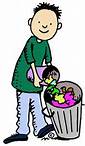 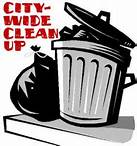 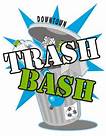 TOWN OF WATERLOO SPRING CLEAN UP WILL BE SATURDAY MAY 6, 2017ONE PLACE DROP OFFFROM  TO W. VAN VLEEK ST. Enter from North Center Street onto W. Van Vleek StreetTHE FOLLOWING ITEMS WILL NOT BE ACCEPTED:1.	paint / paint cans / paint thinner2.	tires / rims3.	construction materials (dry-wall, concrete, wood boards, etc…)4.	hazardous / infectious materials5.	rocks / dirt / leaves / brush6.	absolutely nothing with Freon in itNUCOR WILL BE PICKING UP ELECTRONICS FOR SPRING CLEANUPPlease bring driver’s license and /or copy of your water bill.